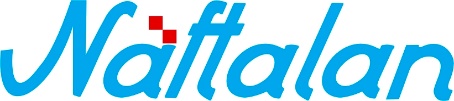 specijalna bolnica za medicinsku rehabilitaciju10310 Ivanić-Grad, Omladinska 23a, HRVATSKA, p.p. 47    Tel.: ++385 1 2834 555, Fax.: ++385 1 2881 481,  www.naftalan.hr, e-mail: naftalan@naftalan.hrspecijalna bolnica za medicinsku rehabilitaciju10310 Ivanić-Grad, Omladinska 23a, HRVATSKA, p.p. 47    Tel.: ++385 1 2834 555, Fax.: ++385 1 2881 481,  www.naftalan.hr, e-mail: naftalan@naftalan.hrspecijalna bolnica za medicinsku rehabilitaciju10310 Ivanić-Grad, Omladinska 23a, HRVATSKA, p.p. 47    Tel.: ++385 1 2834 555, Fax.: ++385 1 2881 481,  www.naftalan.hr, e-mail: naftalan@naftalan.hrspecijalna bolnica za medicinsku rehabilitaciju10310 Ivanić-Grad, Omladinska 23a, HRVATSKA, p.p. 47    Tel.: ++385 1 2834 555, Fax.: ++385 1 2881 481,  www.naftalan.hr, e-mail: naftalan@naftalan.hrCJENIK SPECIJALISTIČKIH I TERAPIJSKUH USLUGACJENIK SPECIJALISTIČKIH I TERAPIJSKUH USLUGAEUREUREUR1Prvi specijalistički pregled Prvi specijalistički pregled Prvi specijalistički pregled 40,0040,0040,002.Kontrolni specijalistički pregled Kontrolni specijalistički pregled Kontrolni specijalistički pregled 35,0035,0035,003.Konzultacija sa liječnikom  Konzultacija sa liječnikom  Konzultacija sa liječnikom  20,0020,0020,005.Ekspertiza s pismenim mišljenjemEkspertiza s pismenim mišljenjemEkspertiza s pismenim mišljenjem80,0080,0080,004.Evaluacija postignutog stupnja rehabilitacijeEvaluacija postignutog stupnja rehabilitacijeEvaluacija postignutog stupnja rehabilitacije10,0010,0010,005.Evaluacija preostalih sposobnostiEvaluacija preostalih sposobnostiEvaluacija preostalih sposobnosti15,0015,0015,006.Intraartikularna aplikacija lijeka(bez lijeka)Intraartikularna aplikacija lijeka(bez lijeka)Intraartikularna aplikacija lijeka(bez lijeka)25,0025,0025,007.Opseg pokreta mjerenja jednog zglobaOpseg pokreta mjerenja jednog zglobaOpseg pokreta mjerenja jednog zgloba20,0020,0020,008.Manualni mm test 1 mišićna skupinaManualni mm test 1 mišićna skupinaManualni mm test 1 mišićna skupina5,005,005,009.Propisivanje ortopedskih pomagalaPropisivanje ortopedskih pomagalaPropisivanje ortopedskih pomagala21,0021,0021,0010. Obnavljanje hrskavice u zglobu( PRP+hijaluron)Obnavljanje hrskavice u zglobu( PRP+hijaluron)Obnavljanje hrskavice u zglobu( PRP+hijaluron)140,00140,00140,0011.Obnavljanje hrskavice u zglobu( PRP)Obnavljanje hrskavice u zglobu( PRP)Obnavljanje hrskavice u zglobu( PRP)93,0093,0093,0012.Obnavljanje hrskavice u zglobu ( uz lijek Hyalubrix 30 mg/2ml)Obnavljanje hrskavice u zglobu ( uz lijek Hyalubrix 30 mg/2ml)Obnavljanje hrskavice u zglobu ( uz lijek Hyalubrix 30 mg/2ml)78,0078,0078,00 13.Obnavljanje hrskavice u zglobu (uz lijek Hyalubrix 60mg)Obnavljanje hrskavice u zglobu (uz lijek Hyalubrix 60mg)Obnavljanje hrskavice u zglobu (uz lijek Hyalubrix 60mg)135,00135,00135,0014.Obnavljanje hrskavice u zglobu ( uz lijek Orthovisc 30 mg/2mlNAHAObnavljanje hrskavice u zglobu ( uz lijek Orthovisc 30 mg/2mlNAHAObnavljanje hrskavice u zglobu ( uz lijek Orthovisc 30 mg/2mlNAHA53,0053,0053,0015.Obnavljanje hrskavice u zglobu ( uz lijek Monovisc 88mg/4ml HA)Obnavljanje hrskavice u zglobu ( uz lijek Monovisc 88mg/4ml HA)Obnavljanje hrskavice u zglobu ( uz lijek Monovisc 88mg/4ml HA)167,00167,00167,0016.Obnavljanje hrskavice u zglobu ( uz lijek Cingal 88 mg/HA + 18mg TH/ 4 ml)Obnavljanje hrskavice u zglobu ( uz lijek Cingal 88 mg/HA + 18mg TH/ 4 ml)Obnavljanje hrskavice u zglobu ( uz lijek Cingal 88 mg/HA + 18mg TH/ 4 ml)200,00200,00200,00SPECIJALISTIČKE USLUGE U DERMATOLOGIJESPECIJALISTIČKE USLUGE U DERMATOLOGIJESPECIJALISTIČKE USLUGE U DERMATOLOGIJE1.Prvi specijalistički pregledPrvi specijalistički pregledPrvi specijalistički pregled40,0040,0040,002.Kontrolni specijalistički pregledKontrolni specijalistički pregledKontrolni specijalistički pregled35,0035,0035,003.Konzultacija s liječnikomKonzultacija s liječnikomKonzultacija s liječnikom20,0020,0020,004.Ekspertiza s pismenim mišljenjemEkspertiza s pismenim mišljenjemEkspertiza s pismenim mišljenjem80,0080,0080,005.Podofilin (premazivanje)Podofilin (premazivanje)Podofilin (premazivanje)15,0015,0015,006.Elektrokoagulacija benignih promjena do 5Elektrokoagulacija benignih promjena do 5Elektrokoagulacija benignih promjena do 518,5018,5018,507.Elektrokoagulacija benignih promjena od 6-15Elektrokoagulacija benignih promjena od 6-15Elektrokoagulacija benignih promjena od 6-1526,0026,0026,008.Operativno odstranjenje benignih promjena iz estetskih razlogaOperativno odstranjenje benignih promjena iz estetskih razlogaOperativno odstranjenje benignih promjena iz estetskih razloga-          1 benigna promjena-          1 benigna promjena-          1 benigna promjena54,0054,0054,00-          2 benigne promjene-          2 benigne promjene-          2 benigne promjene87,0087,0087,00-          3 benigne promjene-          3 benigne promjene-          3 benigne promjene120,00120,00120,00Histološka dijagnostika-  prema računu suradne ustanoveHistološka dijagnostika-  prema računu suradne ustanoveHistološka dijagnostika-  prema računu suradne ustanove213,00213,00213,009.Ekskohleacija klavusa ( po jednom klavusu)Ekskohleacija klavusa ( po jednom klavusu)Ekskohleacija klavusa ( po jednom klavusu)20,0020,0020,0010.Ekskohleacija benignih promjenaEkskohleacija benignih promjenaEkskohleacija benignih promjena1-5 benignih promjena1-5 benignih promjena1-5 benignih promjena19,0019,0019,005-15 benignih promjena5-15 benignih promjena5-15 benignih promjena25,0025,0025,0011.Otvaranje cista- milijaOtvaranje cista- milijaOtvaranje cista- milija15,0015,0015,0012.Krioterapija benignih promjena do 5 mjestaKrioterapija benignih promjena do 5 mjestaKrioterapija benignih promjena do 5 mjesta20,0020,0020,00                                              od 5-10 mjesta                                              od 5-10 mjesta                                              od 5-10 mjesta30,0030,0030,00                                          više od 10 mjesta                                           više od 10 mjesta                                           više od 10 mjesta 39,0039,0039,0013.Elektrokoagulacija kapilara po seansiElektrokoagulacija kapilara po seansiElektrokoagulacija kapilara po seansi20,0020,0020,0014.Pregled kože dermatoskopom – cijela koža Pregled kože dermatoskopom – cijela koža Pregled kože dermatoskopom – cijela koža 80,0080,0080,0015.Pregled kože dermatoskopom – do 5 madežaPregled kože dermatoskopom – do 5 madežaPregled kože dermatoskopom – do 5 madeža40,0040,0040,00                         FIZIKALNE TERAPIJE                         FIZIKALNE TERAPIJEMedicinski program za liječenje psorijaze, neurodermitisa i ekcema ambulantnoMedicinski program za liječenje psorijaze, neurodermitisa i ekcema ambulantno- do 4 terapije- do 4 terapije36,0036,0036,0036,00- od 5 do 8 terapija- od 5 do 8 terapija50,0050,0050,0050,00Medicinski program za liječenje reumatskih bolestiMedicinski program za liječenje reumatskih bolesti-do 4 terapije-do 4 terapije31,0031,0031,0031,00-od 5 do 8 terapija-od 5 do 8 terapija45,0045,0045,0045,001.Naftalanoterapija - kupanje u naftalanuNaftalanoterapija - kupanje u naftalanu15,0015,0015,0015,002.Mastika oblog ( za jedan oblog) Mastika oblog ( za jedan oblog) 4,004,004,004,002aMastika lavorMastika lavor5,505,505,505,503.Ručno premazivanje naftalanom cijelog tijela Ručno premazivanje naftalanom cijelog tijela 15,0015,0015,0015,004.Ručno premazivanje naftalanom parcijalnoRučno premazivanje naftalanom parcijalno11,5011,5011,5011,505.Ručno premazivanje naftalanom – samo extremitetiRučno premazivanje naftalanom – samo extremiteti7,507,507,507,506.Ručno premazivanje naftalanom - vlasišteRučno premazivanje naftalanom - vlasište5,505,505,505,507.Hidrogimnastika u bazenu po osobi u grupiHidrogimnastika u bazenu po osobi u grupi4,004,004,004,008.Korištenje bazena za rekreaciju 60 minKorištenje bazena za rekreaciju 60 min4,004,004,004,009.Podvodna masaža cijelog tijela Podvodna masaža cijelog tijela 20,0020,0020,0020,0010.Podvodna masaža dijelova tijela Podvodna masaža dijelova tijela 10,0010,0010,0010,0011.KrioterapijaKrioterapija5,005,005,005,0012.Ultrazvuk po segmentu – 10 minutaUltrazvuk po segmentu – 10 minuta9,509,509,509,5013.DarsonvalizacijaDarsonvalizacija4,004,004,004,0014.MagnetoterapijaMagnetoterapija10,0010,0010,0010,0015.Fototerapija – UVA, UVBFototerapija – UVA, UVB8,008,008,008,0016.PUVAPUVA10,0010,0010,0010,0017.Laser po segmentuLaser po segmentu8,008,008,008,0018.Elektrostimulacija Elektrostimulacija 15,0015,0015,0015,0019.Dijadinamske interferentne struje(elektroterapija, TENS,DDS.IFS)Dijadinamske interferentne struje(elektroterapija, TENS,DDS.IFS)10,0010,0010,0010,0020.Kratkovalna dijatermija (KV)Kratkovalna dijatermija (KV)10,0010,0010,0010,0021.GalvanizacijaGalvanizacija10,0010,0010,0010,0022.Iontoforeza Iontoforeza 15,0015,0015,0015,0023.Sonoforeza Sonoforeza 15,0015,0015,0015,0024.Trening hodanje s protezom ili ortozom Trening hodanje s protezom ili ortozom 4,004,004,004,0025.Individualno vježbanje dijelova tijela na krevetu – 30 minIndividualno vježbanje dijelova tijela na krevetu – 30 min9,509,509,509,5026.Učenje stajanja, hodanja., sjedenja Učenje stajanja, hodanja., sjedenja 7,007,007,007,0027.Medicinska gimnastika – grupnoMedicinska gimnastika – grupno3,003,003,003,0028.Medicinska gimnastika – individualnoMedicinska gimnastika – individualno9,509,509,509,5029.K- taping terapija -  postavljanje po jednom segmentu uz donesenu trakuK- taping terapija -  postavljanje po jednom segmentu uz donesenu traku13,5013,5013,5013,5030.Grupna rekreacija u dvorani za gimnastiku 60 minGrupna rekreacija u dvorani za gimnastiku 60 min3,003,003,003,0031.Mobilizacija zglobova pasivne vježbeMobilizacija zglobova pasivne vježbe27,0027,0027,0027,0032. Sockwave terapIja ( 3 tretmana)Sockwave terapIja ( 3 tretmana)40,0040,0040,0040,0033.Sockwave terapija ( 1 tretman)Sockwave terapija ( 1 tretman)15,0015,0015,0015,0034.Limfopresura- čizmaLimfopresura- čizma13,5013,5013,5013,5035.Mc Kenzie tretmanMc Kenzie tretman20,0020,0020,0020,0036.Lokalne kupke u vodi - vježbeLokalne kupke u vodi - vježbe5,005,005,005,0037.KinetekKinetek10,0010,0010,0010,00MEDICINSKE USLUGEMEDICINSKE USLUGE1.EKGEKG5,005,005,005,002.Mjerenje tlakaMjerenje tlaka5,005,005,005,003.Davanje injekcija – (bez obračunatog  lijeka)Davanje injekcija – (bez obračunatog  lijeka)4,004,004,004,004.Previjanje – (bez uračunatog materijala)Previjanje – (bez uračunatog materijala)3,503,503,503,50